MEGHATALMAZÁSAlulírott:ezúton meghatalmazom:hogy helyettem és nevemben, teljes jogkörben eljárva a Pénzügyi Békéltető Testület előtt képviseljen a köztem és a között kialakult pénzügyi fogyasztói jogvita rendezése érdekében indult eljárásban.A meghatalmazás visszavonásig érvényes és kizárólag a fenti pénzügyi jogvitára vonatkozik.Kelt, …………………………………………., 2015.  év …………………………………. hó …… napjánElőttük, mint tanúk előtt: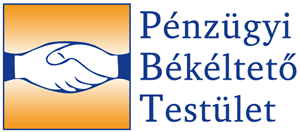 152.  KÉRELEM PANASZELJÁRÁS LEFOLYTATÁSA TÁRGYÁBAN(A Kérelmező panaszát az elszámolással és/vagy szerződésmódosulással kapcsolatban a pénzügyi intézmény elkésettség miatt elutasította)vonalkód helyeÜGYSZÁM:152.  KÉRELEM PANASZELJÁRÁS LEFOLYTATÁSA TÁRGYÁBAN(A Kérelmező panaszát az elszámolással és/vagy szerződésmódosulással kapcsolatban a pénzügyi intézmény elkésettség miatt elutasította)vonalkód helyeÜGYSZÁM:Benyújtandó 1 példányban a Pénzügyi Békéltető Testülethezvonalkód helyevonalkód helyeÉrkeztetés helyeE nyomtatványt letöltheti a Pénzügyi Békéltető Testület honlapjáról (www.penzugyibekeltetotestulet.hu), kitöltheti olvashatóan kézzel vagy géppel. A kitöltött nyomtatványt megküldheti levelezési címünkre (Pénzügyi Békéltető Testület 1539 Budapest, BKKP Postafiók 670.), benyújthatja személyesen a Magyar Nemzeti Bank Ügyfélszolgálatán (cím: 1013 Budapest, Krisztina krt. 39.). Lehetőség van továbbá a kijelölt Kormányablakokban a kérelem benyújtására, valamint elektronikus formában az ügyfélkapun keresztül. (www.magyarorszag.hu)vonalkód helye1.A KÉRELMEZŐ adatai (Kérelmező az a fogyasztó, aki az elszámolás eredeti példányának címzettje, vagy annak kellett volna lennie):1.A KÉRELMEZŐ adatai (Kérelmező az a fogyasztó, aki az elszámolás eredeti példányának címzettje, vagy annak kellett volna lennie):1.A KÉRELMEZŐ adatai (Kérelmező az a fogyasztó, aki az elszámolás eredeti példányának címzettje, vagy annak kellett volna lennie):1.1Kérelmező neve:1.2Lakcíme vagylevelezési címe: 1.3Születésének időpontja és helye                                                    Születési helye:1.4Telefonszáma:1.5E-mail címe:2. A MEGHATALMAZOTT adatai:Ha meghatalmazott útján kíván eljárni, kérjük, szíveskedjék MEGHATALMAZÁS nyomtatványt kitölteni és aláírni, két tanúval aláírattatni, továbbá azt eredeti példányban a kérelem mellékleteként benyújtani.2. A MEGHATALMAZOTT adatai:Ha meghatalmazott útján kíván eljárni, kérjük, szíveskedjék MEGHATALMAZÁS nyomtatványt kitölteni és aláírni, két tanúval aláírattatni, továbbá azt eredeti példányban a kérelem mellékleteként benyújtani.2. A MEGHATALMAZOTT adatai:Ha meghatalmazott útján kíván eljárni, kérjük, szíveskedjék MEGHATALMAZÁS nyomtatványt kitölteni és aláírni, két tanúval aláírattatni, továbbá azt eredeti példányban a kérelem mellékleteként benyújtani.2.1Meghatalmazott neve:2.2Lakcíme vagy levelezési címe:2.3telefonszáma:3. AZ ELSZÁMOLÁST KÉSZÍTŐ PÉNZÜGYI INTÉZMÉNY adatai:3. AZ ELSZÁMOLÁST KÉSZÍTŐ PÉNZÜGYI INTÉZMÉNY adatai:3. AZ ELSZÁMOLÁST KÉSZÍTŐ PÉNZÜGYI INTÉZMÉNY adatai:3.1Pénzügyi intézmény neve:3.2címe: 4. A PÉNZÜGYI INTÉZMÉNYHEZ BENYÚJTOTT PANASSZAL kapcsolatos adatok:Tájékoztatjuk, hogy a Pénzügyi Békéltető Testület akkor indíthatja meg az eljárást, ha Ön a pénzügyi intézménynél panasszal élt, és panaszát a pénzügyi intézmény elutasította.4. A PÉNZÜGYI INTÉZMÉNYHEZ BENYÚJTOTT PANASSZAL kapcsolatos adatok:Tájékoztatjuk, hogy a Pénzügyi Békéltető Testület akkor indíthatja meg az eljárást, ha Ön a pénzügyi intézménynél panasszal élt, és panaszát a pénzügyi intézmény elutasította.4. A PÉNZÜGYI INTÉZMÉNYHEZ BENYÚJTOTT PANASSZAL kapcsolatos adatok:Tájékoztatjuk, hogy a Pénzügyi Békéltető Testület akkor indíthatja meg az eljárást, ha Ön a pénzügyi intézménynél panasszal élt, és panaszát a pénzügyi intézmény elutasította.4.1Mikor nyújtotta be a panaszát a pénzügyi intézményhez?201……    év   …………  hó  ………… napján4.2.Mikor vette kézhez a pénzügyi intézmény válaszlevelét, mely szerint a panasza elkésettség miatt elutasításra került?201……    év   …………  hó  ………… napján152-AKérelmező neve: ____________________________________________Születési időpontja:5. A PÉNZÜGYI BÉKÉLTETŐ TESTÜLETHEZ HATÁRIDŐN TÚL BENYÚJTOTT KÉRELEMMEL kapcsolatos adatok:Kérjük, hogy ezt a pontot csak akkor töltse ki, ha a kérelmét a 4.2 ponttól számított 30 napon belül azért nem tudta benyújtani a Pénzügyi Békéltető Testülethez, mert abban igazoltan akadályoztatva volt. Ebben az esetben az akadály megszűnésének időpontjától számított újabb 30 nap áll rendelkezésére, hogy a kérelmét benyújtsa. Amennyiben az elutasítás kézbesítése óta több mint 6 hónap telt el, még az akadályoztatás igazolása esetén sem indíthat eljárást a Testület.Az 5.2 pontban meg kell jelölnie az akadályoztatás okát, és igazolnia is szükséges, hogy miért nem állt módjában a kérelmet az előírt határidőn belül benyújtani.  Kérjük, hogy amennyiben kitölti ezt a pontot, akkor a csatolt mellékletek között a 7.1.4 pontban is szíveskedjék feltüntetni az akadályoztatást igazoló iratot. (pl.: orvosi igazolás) 5. A PÉNZÜGYI BÉKÉLTETŐ TESTÜLETHEZ HATÁRIDŐN TÚL BENYÚJTOTT KÉRELEMMEL kapcsolatos adatok:Kérjük, hogy ezt a pontot csak akkor töltse ki, ha a kérelmét a 4.2 ponttól számított 30 napon belül azért nem tudta benyújtani a Pénzügyi Békéltető Testülethez, mert abban igazoltan akadályoztatva volt. Ebben az esetben az akadály megszűnésének időpontjától számított újabb 30 nap áll rendelkezésére, hogy a kérelmét benyújtsa. Amennyiben az elutasítás kézbesítése óta több mint 6 hónap telt el, még az akadályoztatás igazolása esetén sem indíthat eljárást a Testület.Az 5.2 pontban meg kell jelölnie az akadályoztatás okát, és igazolnia is szükséges, hogy miért nem állt módjában a kérelmet az előírt határidőn belül benyújtani.  Kérjük, hogy amennyiben kitölti ezt a pontot, akkor a csatolt mellékletek között a 7.1.4 pontban is szíveskedjék feltüntetni az akadályoztatást igazoló iratot. (pl.: orvosi igazolás) 5. A PÉNZÜGYI BÉKÉLTETŐ TESTÜLETHEZ HATÁRIDŐN TÚL BENYÚJTOTT KÉRELEMMEL kapcsolatos adatok:Kérjük, hogy ezt a pontot csak akkor töltse ki, ha a kérelmét a 4.2 ponttól számított 30 napon belül azért nem tudta benyújtani a Pénzügyi Békéltető Testülethez, mert abban igazoltan akadályoztatva volt. Ebben az esetben az akadály megszűnésének időpontjától számított újabb 30 nap áll rendelkezésére, hogy a kérelmét benyújtsa. Amennyiben az elutasítás kézbesítése óta több mint 6 hónap telt el, még az akadályoztatás igazolása esetén sem indíthat eljárást a Testület.Az 5.2 pontban meg kell jelölnie az akadályoztatás okát, és igazolnia is szükséges, hogy miért nem állt módjában a kérelmet az előírt határidőn belül benyújtani.  Kérjük, hogy amennyiben kitölti ezt a pontot, akkor a csatolt mellékletek között a 7.1.4 pontban is szíveskedjék feltüntetni az akadályoztatást igazoló iratot. (pl.: orvosi igazolás) 5.1Az akadály megszűnésének időpontja:201……    év   …………  hó  ………… napja5.2Az akadályoztatás oka: (Kérjük, szíveskedjen leírni.) Az akadályoztatás oka: (Kérjük, szíveskedjen leírni.) 152-BKérelmező neve: ___________________________________________________Születési időpontja:6. A PÉNZÜGYI INTÉZMÉNYHEZ BENYÚJTOTT PANASZA HATÁRIDŐBEN TÖRTÉNŐ BENYÚJTÁSÁNAK, ILLETVE AZ AKADÁLYOZTATÁS IGAZOLÁSA:Tájékoztatjuk, hogy a Pénzügyi Békéltető Testület akkor indíthatja meg az eljárást, ha Ön a kérelmében igazolja, hogy miért nem volt elkésett a pénzügyi intézményhez benyújtott panasza, valamint mellékeli az állítását alátámasztó iratokat.  6. A PÉNZÜGYI INTÉZMÉNYHEZ BENYÚJTOTT PANASZA HATÁRIDŐBEN TÖRTÉNŐ BENYÚJTÁSÁNAK, ILLETVE AZ AKADÁLYOZTATÁS IGAZOLÁSA:Tájékoztatjuk, hogy a Pénzügyi Békéltető Testület akkor indíthatja meg az eljárást, ha Ön a kérelmében igazolja, hogy miért nem volt elkésett a pénzügyi intézményhez benyújtott panasza, valamint mellékeli az állítását alátámasztó iratokat.  6. A PÉNZÜGYI INTÉZMÉNYHEZ BENYÚJTOTT PANASZA HATÁRIDŐBEN TÖRTÉNŐ BENYÚJTÁSÁNAK, ILLETVE AZ AKADÁLYOZTATÁS IGAZOLÁSA:Tájékoztatjuk, hogy a Pénzügyi Békéltető Testület akkor indíthatja meg az eljárást, ha Ön a kérelmében igazolja, hogy miért nem volt elkésett a pénzügyi intézményhez benyújtott panasza, valamint mellékeli az állítását alátámasztó iratokat.  6.1Mikor került kézbesítésre az Ön részére a pénzügyi intézmény által megküldött elszámolás?201……    év   …………  hó  ………… napján6.2Amennyiben a pénzügyi intézményhez azért nem tudta benyújtani határidőben a panaszát, mert abban akadályoztatva volt, mi az akadály megszűnésének időpontja? 201……    év   …………  hó  ………… napja6.3A panasz határidőben történő benyújtásának bemutatása:Kérjük, hogy mutassa be, miért nem késett el a panasz benyújtásával (a pénzügyi intézményhez), illetve akadályoztatása esetén jelölje meg annak okát. Az állítását alátámasztó iratokat mellékelnie kell a kérelemhez, melyeket szíveskedjen a 7.2 pontban tételesen feltüntetni. A panasz határidőben történő benyújtásának bemutatása:Kérjük, hogy mutassa be, miért nem késett el a panasz benyújtásával (a pénzügyi intézményhez), illetve akadályoztatása esetén jelölje meg annak okát. Az állítását alátámasztó iratokat mellékelnie kell a kérelemhez, melyeket szíveskedjen a 7.2 pontban tételesen feltüntetni. 152-CKérelmező neve: ___________________________________________________Születési időpontja:7. A KÉRELEM MELLÉKLETEI: Az eljárás megindításának feltétele, hogy az állítását alátámasztó alábbi iratokat mellékeli a kérelméhez. A 7.1.1-7.1.3 pontok esetén elegendő a nyomtatványon X-el megjelölni, hogy mellékeli az okiratot, míg a 7.1.4 és 7.1.5 pontoknál kérjük, szíveskedjen felsorolni, milyen okiratokat csatol. 152-DKérelmező neve: ___________________________________________________Születési időpontja:8. A PÉNZÜGYI BÉKÉLTETŐ TESTÜLET ELJÁRÁSÁVAL kapcsolatos kérelemTájékoztatjuk, hogy a Pénzügyi Békéltető Testület a kérelmet elsődlegesen írásban, háromtagú tanácsban bírálja el, de Ön kérheti meghallgatás tartását, ahol személyes megjelenésére számítunk.Jelen kérelem egyidejűleg felhívás a Kérelmező nyilatkozatára, melyben meghallgatás tartását kérheti. Kérelmező jelen kérelem nyomtatvány aláírásával kijelenti, hogy amennyiben nem nyilatkozik (X-el egyik lehetőséget sem jelöli), úgy külön felhívás nélkül az eljáró tanács úgy tekinti, hogy a Kérelmező nem kérte meghallgatás tartását.9. A Pénzügyi Békéltető Testület döntésére az alábbi határozott kérelmet terjesztem elő: Kérem annak megállapítását, hogy a 2014. évi XL. törvényben rögzített elszámolással, illetve a pénzügyi intézmény elszámolási kötelezettsége fennállásával és/vagy a 2014. évi LXXVII. törvény szerinti szerződésmódosulással kapcsolatos - a pénzügyi intézményhez benyújtott - panaszom nem volt elkésett, és így a panasz elutasításának nem volt helye, ezért a pénzügyi intézmény a panaszeljárás keretében a panasszal érdemben köteles foglalkozni és a panaszeljárást az arra irányadó szabályok szerint lefolytatni.Kelt …………………………………………., 2015. év …………………………………. hó …… napján                                                                    ………………………………………………………………..………….                                                                            Kérelmező aláírásaKérelmező(meghatalmazó) neve:Lakcíme:Születésének időpontja és helye                                                    Születési helye:Meghatalmazott neve:Lakcíme:Születésének időpontja és helye                                                    Születési helye:Pénzügyi intézmény neve:címe: ………………………………………Meghatalmazó aláírása………………………………………Meghatalmazott aláírásaNév: 		Név: 		Lakcím: Lakcím: Anyja neve: Anyja neve: Aláírás: Aláírás: 